Фотоотчёт классного часа «  Правила дорожного движения»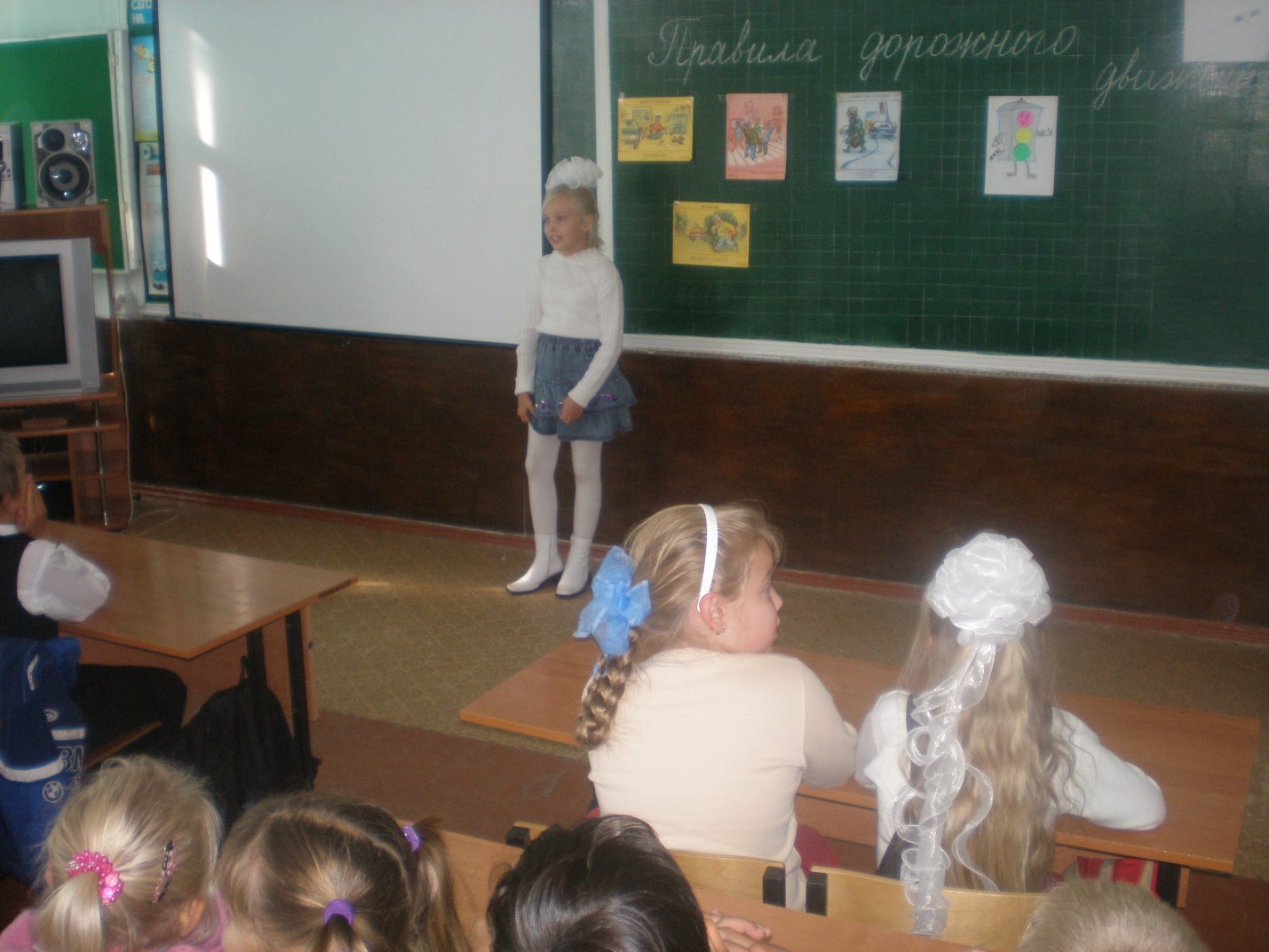 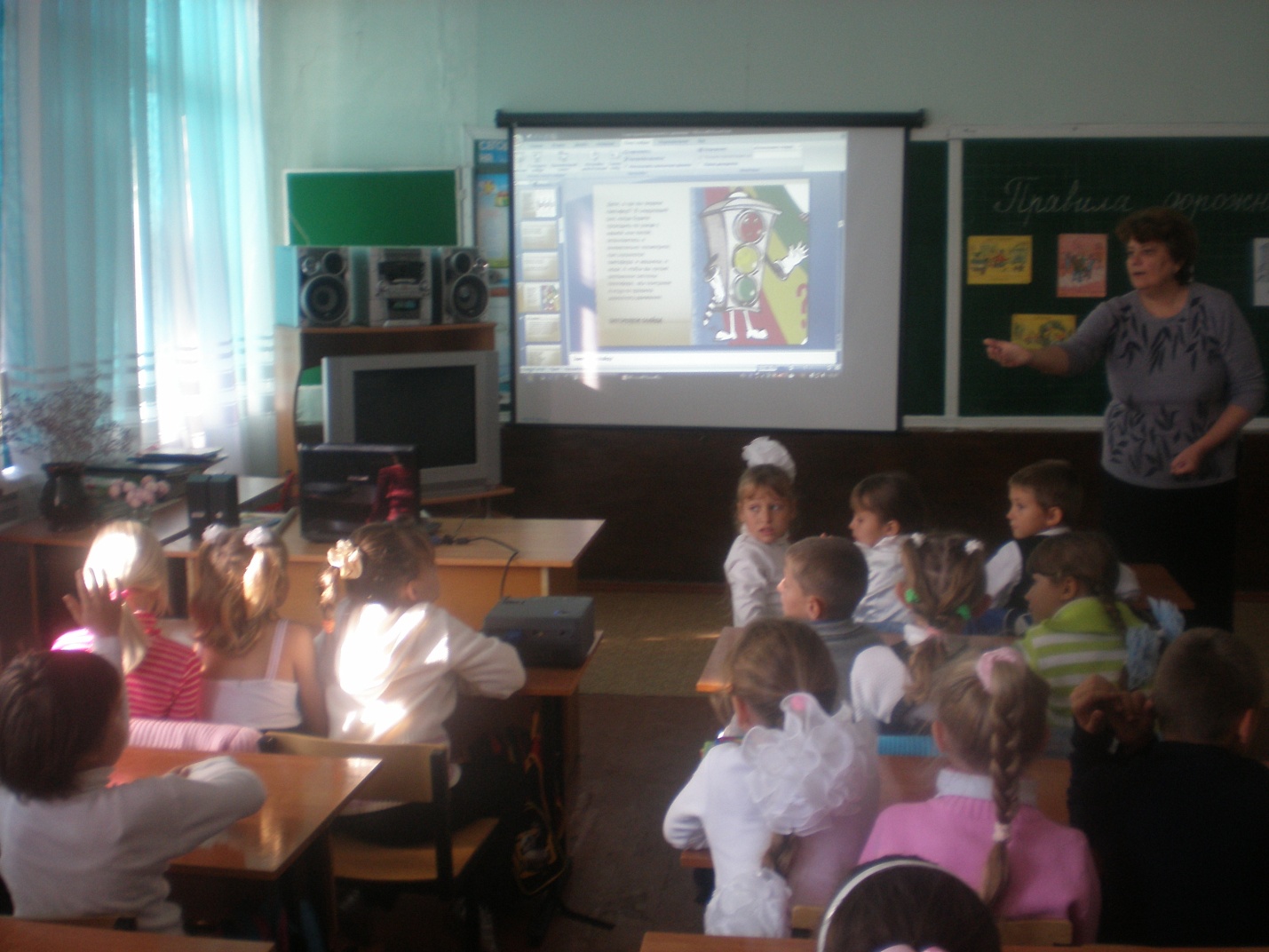 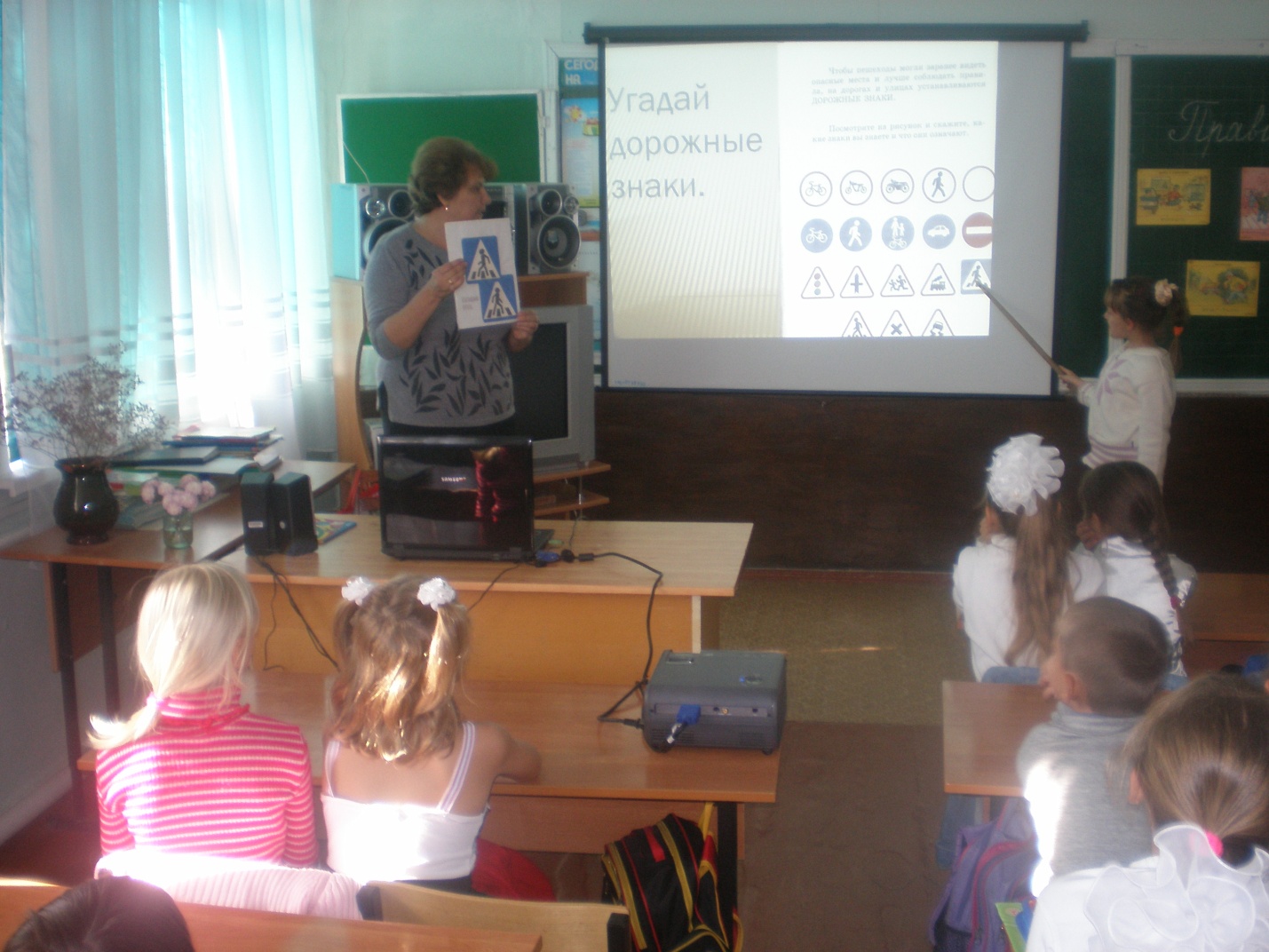 